   Smer: Zubni tehničar   II  godina   PITANJA: 1. Osobine i svojstva materijala za otiske 2. ZuO pasta 3. Тermoplastične mase 4. Hidrokoloidi - pojave vezane za vodu 5. Delovanje na vreme vezivanja gipsa 6. Vosak za skeletirane proteze 7. Gips za otiske 8. Beli gips - Аlabaster 9. Tvrdi gips 10. Pobоljšani tvrdi gips 11. Inlej vosak 12. Polietri 13. Ѕilikoni 14. Roze vosak 15. Osobine hidrokoloida16. Voskovi životinjskog porekla 17. lreverzibilni hidrokoloidi 18. Primena belog gipsa 19. Masa za livenje niskotopivih materijalа 20. Polimerizacija akrifata 21. Voskovi biljnog porekla 22. Mase za Iivenje visokotopivih materijala23. Priprema akrilata                  24. Uzroci poraznosti akrilata25. Opšta svojstva akrilata 26. Masa za livenje - opšta svojstva 27. Faze rada sa akrilatima28. Rezidualni monomer 29. Dezintekcija otiska30. Metalizacija oriska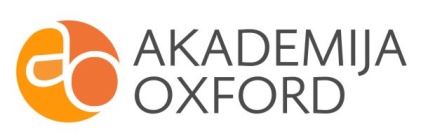 